Ο Θεσμός της Μαθητείας  ΟρισμόςΩς Μαθητεία ορίζεται το εκπαιδευτικό σύστημα στο οποίο ο μαθησιακός χρόνος εναλλάσσεται μεταξύ χώρου εργασίας και εκπαιδευτικής δομής. Ο μαθητευόμενος συνδέεται µε Σύμβαση Μαθητείας µε τον εργοδότη, λαμβάνει αμοιβή ή επίδομα, σύμφωνα µε την ισχύουσα νομοθεσία, και έχει ασφαλιστική κάλυψη. Η Μαθητεία  υλοποιείται με βάση πρόγραμμα μάθησης το οποίο επιμερίζεται στον χώρο εργασίας και στην εκπαιδευτική δομή. Ο εργοδότης αναλαμβάνει να παράσχει στον μαθητευόμενο εκπαίδευση στο χώρο εργασίας, σύμφωνα με καθορισμένο πρόγραμμα, το οποίο, σε συνδυασμό με το πρόγραμμα μάθησης στην εκπαιδευτική δομή, οδηγεί σε πιστοποίηση των γνώσεων και δεξιοτήτων που απέκτησε ο μαθητευόμενος και οδηγεί σε συγκεκριμένη ειδικότητα. Ο θεσμός της μαθητείας αποφοίτων ΕΠΑΛΗ μαθητεία απευθύνεται σε ενήλικους με στόχο:την αφομοίωση απαραίτητων επαγγελματικών γνώσεων και δεξιοτήτωντην ετοιμότητα ανταπόκρισης στις απαιτήσεις αυτής της μορφής μάθησης Η μαθητεία διεξάγεται με βάση συγκεκριμένο Πρόγραμμα Σπουδών έτσι ώστε να:επιτυγχάνονται συγκεκριμένα μαθησιακά αποτελέσματαεπιτυγχάνεται συνεργασία εκπαιδευτικής δομής - εργοδότηαποτελεί δικλείδα ασφαλείας για την ορθή εφαρμογή της διαδικασίας τόσο στο σχολείο όσο και στο χώρο εργασίας.Στη μαθητεία προβλέπεται ημερήσια αποζημίωση και ασφάλιση για:ομαλοποίηση της μετάβασης των αποφοίτων των Επαγγελματικών Λυκείων από την εκπαίδευση στο επάγγελμα και εξοικείωσή τους  με τις υποχρεώσεις και τα δικαιώματα των εργαζόμενων.αφομοίωση επαγγελματικής κουλτούρας δέσμευσης των εργοδοτών στην εκπαίδευση των μαθητευομένων. Η αναβάθμιση και διεύρυνση του θεσμού της μαθητείας αποτελεί μία στρατηγική κατεύθυνση  του Εθνικού Στρατηγικού Πλαισίου για την Αναβάθμιση της Επαγγελματικής Εκπαίδευσης και Κατάρτισης και της Μαθητείας καθώς και για την ενίσχυση της ελκυστικότητάς της.Επίσης η μαθητεία αποτελεί μία εναλλακτική διαδρομή για αποφοίτους ΕΕΚ στο πλαίσιο της αναβάθμισης των επαγγελματικών τους προσόντωνΝομικό πλαίσιο μαθητείας για την Επαγγελματική Εκπαίδευση Το Υπουργείο Παιδείας, Έρευνας και Θρησκευμάτων με το Νόμο 4386/2016 αναδιάρθρωσε τη δομή της επαγγελματικής εκπαίδευσης και προχώρησε σε ειδικές ρυθμίσεις για τη θεσμοθέτηση της μαθητείας για τους αποφοίτους των Επαγγελματικών Λυκείων.Το Επαγγελματικό Λύκειο προσφέρει δύο κύκλους σπουδών ως εξής:α. 	το «Δευτεροβάθμιο Κύκλο Σπουδών», που ανήκει στο τυπικό εκπαιδευτικό σύστημα καιβ. το «Μεταλυκειακό έτος - τάξη μαθητείας», που αποτελεί «Μεταδευτεροβάθμιο Κύκλο Σπουδών» και ανήκει στο μη τυπικό εκπαιδευτικό σύστημα.Το «Μεταλυκειακό έτος - τάξη μαθητείας» είναι προαιρετικό. Κατά την εφαρμογή του «Μεταλυκειακού έτους – τάξης Μαθητείας» στην Ελλάδα από το σχολικό έτος 2016-2017 θα εφαρμοστεί το δυικό σύστημα εκπαίδευσης (μαθητείας) με συνολική διάρκεια του προγράμματος εννέα (9) μήνες και θα περιλαμβάνει: α) μαθητεία με εκπαίδευση στο χώρο εργασίας και β) μαθήματα Ειδικότητας στη σχολική μονάδα, αντίστοιχα. Με την ολοκλήρωση του Μεταλυκειακού Έτους-Τάξης Μαθητείας και πριν την συμμετοχή σε εξετάσεις Πιστοποίησης κάθε μαθητευόμενος δύναται να παρακολουθήσει  Προπαρασκευαστικά Μαθήματα Πιστοποίησης, που οργανώνονται με την ευθύνη του ΥΠΠΕΘ. Την ευθύνη υλοποίησης του «Μεταλυκειακού έτους - τάξης Μαθητείας», έχει το ΕΠΑ.Λ. στο οποίο και εγγράφονται οι μαθητευόμενοι, σε συνεργασία με το Ε.Κ. όπου πραγματοποιούν τις εργαστηριακές τους ασκήσεις οι μαθητές του ΕΠΑ.Λ. και στο οποίο θα γίνεται το εργαστηριακό μάθημα ειδικότητας (7 ώρες). Αναλυτικότερα κατά τη διάρκεια του «Μεταλυκειακού Έτους-Τάξης Μαθητείας» θα πραγματοποιηθούν:Α. «Πρόγραμμα εργαστηριακών μαθημάτων της ειδικότητας» συνολικής διάρκειας διακοσίων τριών (203) ωρών, οι οποίες πρέπει να πραγματοποιηθούν απαραίτητα.  Το πρόγραμμα αυτό διδάσκεται μία (1) ημέρα την εβδομάδα για επτά (7) διδακτικές ώρες από εκπαιδευτικό προσωπικό του Υπουργείου Παιδείας, Έρευνας και Θρησκευμάτων, σε σχολικές μονάδες ΕΠΑ.Λ ή/και σε Εργαστηριακά Κέντρα (ΕΚ). Σε περίπτωση που δεν πραγματοποιείται η διδασκαλία κάποιων ωρών για οποιοδήποτε λόγο, οι διδακτικές ώρες αναπληρώνονται μέχρι την ολοκλήρωση της συνολικής διάρκειας του προγράμματος εργαστηριακών μαθημάτων της ειδικότητας.Β. «Πρόγραμμα εκπαίδευσης στο χώρο εργασίας», διάρκειας είκοσι οκτώ (28) ωρών εβδομαδιαίως, επιμερισμένο σε τέσσερις (4) ημέρες για 9 μήνες, εξαιρουμένων των εβδομάδων που περιλαμβάνουν επίσημες αργίες και του χρονικού διαστήματος που ο εργοδότης παραμένει κλειστός. Το «Πρόγραμμα εκπαίδευσης στον χώρο εργασίας – Μαθητεία σε εργασιακό χώρο» πραγματοποιείται σε φορείς του κατά το άρθρο 51 του ν. 1892/1990 (Α’ 101) δημόσιου τομέα, σε φυσικό ή νομικό πρόσωπο ιδιωτικού δικαίου ή επιχείρηση, που καλείται εφεξής «εργοδότης», σε αντικείμενα αντίστοιχα των ειδικοτήτων που προκηρύσσονται.Ειδικότητες της «Τάξης Μαθητείας»Οι ειδικότητες που θα προσφερθούν στο Μεταλυκειακό Έτος – Τάξη Μαθητείας της σχολικής περιόδου 2016-17 είναι οι ακόλουθες: α)Υπάλληλος Διοίκησης και Οικονομικών Υπηρεσιών, β)Ηλεκτρολογικών Εγκαταστάσεων, γ)Τεχνικός Οχημάτων, δ)Τεχνικός Εφαρμογών Πληροφορικής, ε)Σχεδιαστής Δομικών Έργων και Γεωπληροφορικής, στ)Τεχνικός Φυτικής Παραγωγής, καιη)Βοηθός Νοσηλευτή,καθώς και οι αντίστοιχές τους βάσει της Υπ. Αριθμ. 131149/Γ2/18-08-2014 Υπουργικής Απόφασης (ΦΕΚ 2298/τ.Β’/2014).Το Πρόγραμμα Σπουδών Μαθητείας που θα εφαρμοστεί στο Μεταλυκειακό Έτος – Τάξη Μαθητείας θα είναι εγκεκριμένο από το ΙΕΠ και θα πληροί τις προδιαγραφές ποιότητας, με βάση το διαμορφωμένο Πλαίσιο Ποιότητας, καθώς και τα κριτήρια, τα οποία είναι συμβατά με τα ισχύοντα αντίστοιχα πιστοποιημένα επαγγελματικά περιγράμματα του Ε.Ο.Π.Π.Ε.Π.Από την σχολική χρονιά 2017-2018 σχεδιάζεται η σταδιακή επέκταση του θεσμού του Μεταλυκειακού Έτους – Τάξης Μαθητείας και σε άλλες ειδικότητες.Λειτουργία Τμημάτων Μεταλυκειακού έτους-Τάξης ΜαθητείαςΤμήματα ειδικότητας «Μεταλυκειακού έτους-τάξης μαθητείας» σε Επαγγελματικά Λύκεια (ΕΠΑ.Λ.) λειτουργούν με απόφαση του Περιφερειακού Διευθυντή Πρωτοβάθμιας και Δευτεροβάθμιας Εκπαίδευσης  εφόσον τηρούνται σωρευτικά όλες οι ακόλουθες προϋποθέσεις: α) υπηρετούν σε αυτές τις σχολικές μονάδες εκπαιδευτικοί ειδικοτήτων που διδάσκουν τα εργαστηριακά μαθήματα της ειδικότητας σε Α', Β' ή Γ' ανάθεση, β) υπάρχει η απαιτούμενη εργαστηριακή υποδομή και γ) έχουν εξασφαλιστεί θέσεις μαθητείας, μετά από γνώμη του Διευθυντή Δευτεροβάθμιας Εκπαίδευσης και εισήγηση του συλλόγου διδασκόντων του ΕΠΑ.Λ.Ανώτερος αριθμός στα τμήματα μαθητείας είναι οι 25 μαθητές.Κατώτερος αριθμός για τη λειτουργία τμήματος είναι οι 8 μαθητές για τμήματα των ΕΠΑ.Λ. που ανήκουν στην κατηγορία Α’-Γ’, οι 6 μαθητές για τμήματα των ΕΠΑ.Λ. που ανήκουν στην κατηγορία Δ’-Ζ’ και 5 μαθητές για τμήματα των ΕΠΑ.Λ. που ανήκουν στην κατηγορία Η’-ΙΒ’. Εξαιρετικά για την πρώτη εφαρμογή τη σχολική χρονιά 2016-2017 μπορεί να εγκρίνονται τμήματα με  μικρότερο αριθμό μαθητών με απόφαση του Προϊσταμένου της Διεύθυνσης Επαγγελματικής Εκπαίδευσης του ΥΠ.Π.Ε.Θ. Οι μαθητές της τάξης μαθητείας εγγράφονται σε ξεχωριστό Μητρώο Μαθητείας του ΕΠΑ.Λ. Δικαίωμα εγγραφής στο «Μεταλυκειακό έτος – τάξη μαθητείας» έχουν νέοι και νέες που ικανοποιούν σωρευτικά και τα τρία παρακάτω κριτήρια:α) είναι κάτοχοι απολυτηρίου και πτυχίου του δευτεροβάθμιου κύκλου σπουδών του ΕΠΑ.Λ. του Ν. 4186/2013 και του Ν. 3475/2006  και β)βρίσκονται εκτός απασχόλησης, εκπαίδευσης ή κατάρτισης  καιγ) δεν υπερβαίνουν το 24ο έτος ηλικίας.Σε περίπτωση που ο αριθμός των υποψηφίων που πληρούν τις παραπάνω προϋποθέσεις είναι μεγαλύτερος από τις προσφερόμενες θέσεις, προηγούνται οι υποψήφιοι που έχουν αποφοιτήσει κατά το πιο πρόσφατο σχολικό έτος έναντι εκείνων παλαιότερων σχολικών ετών. Μεταξύ υποψηφίων που έχουν αποφοιτήσει το ίδιο σχολικό έτος προηγούνται εκείνοι που έχουν υψηλότερο βαθμό Πτυχίου ειδικότητας. Ρύθμιση θεμάτων εκπαιδευτικού έργουΤο εργαστηριακό μάθημα ειδικότητας στο «Μεταλυκειακό έτος – Τάξη μαθητείας» πραγματοποιείται στα οικεία Εργαστηριακά Κέντρα (Ε.Κ.) ή στα Σχολικά Εργαστήρια των ΕΠΑ.Λ. Το εργαστηριακό μάθημα μπορεί να διαρθρώνεται από 1-3 επιμέρους θεματικές ενότητες ή διακριτά μαθήματα, διαρκεί συνολικά 7 ώρες και διδάσκεται σε μια ημέρα σε πρωινό ή απογευματινό ωράριο για τα ημερήσια ΕΠΑ.Λ. Για τη διδασκαλία του εργαστηριακού μαθήματος ειδικότητας από τους εκπαιδευτικούς στο «Μεταλυκειακό έτος – Τάξη μαθητείας» ακολουθείται η παρακάτω σειρά προτεραιότητας: υπεύθυνος τομέα, υπεύθυνος εργαστηρίου, εκπαιδευτικός που έχει διατεθεί στο ΕΚ, εκπαιδευτικός από ΕΠΑ.Λ. τα οποία εξυπηρετούνται από το Ε.Κ. που θα διατεθεί μόνο για αυτές τις ώρες. Μεταξύ των εκπαιδευτικών των ΕΠΑ.Λ. προηγούνται οι εκπαιδευτικοί  του ΕΠΑ.Λ. στο οποίο ανήκουν τα τμήματα μαθητείας. Επίσης μπορούν να προσλαμβάνονται και αναπληρωτές εκπαιδευτικοί, όταν δεν υπάρχουν μόνιμοι εκπαιδευτικοί για να διατεθούν.Η ανάθεση του εργαστηριακού μαθήματος του «Μεταλυκειακού έτους – Τάξης μαθητείας» γίνεται από το Σύλλογο Διδασκόντων του Ε.Κ.  σύμφωνα με τις αναθέσεις μαθημάτων που περιλαμβάνονται στα προγράμματα σπουδών του «Μεταλυκειακού έτους – Τάξης μαθητείας»  και σε περίπτωση έλλειψης εφαρμόζεται αναλογικά η Υπουργική απόφαση που εκάστοτε ισχύει για τα εργαστηριακά μαθήματα των ειδικοτήτων των ΕΠΑ.Λ. και των Ε.Κ.Οι μαθητευόμενοι εποπτεύονται στο χώρο εργασίας από εκπαιδευτικό, όπως ορίζεται παρακάτω. Ο εκπαιδευτικός υπεύθυνος για την εποπτεία υποχρεωτικά επισκέπτεται την επιχείρηση ή τον οργανισμό που έχουν τοποθετηθεί οι μαθητές τουλάχιστον μια φορά το μήνα σε πρωινό ή απογευματινό ωράριο. Επιπλέον πραγματοποιεί υποχρεωτικά επίσκεψη στην αρχή και στο τέλος της περιόδου της μαθητείας και όποτε παραστεί έκτακτη ανάγκη  για επίλυση θεμάτων που αφορούν την εφαρμογή των όρων της σύμβασης. Ο εκπαιδευτικός επιβλέπει την τήρηση των όρων της σύμβασης που έχει υπογραφεί μεταξύ μαθητευόμενου, επιχείρησης και έχει θεωρηθεί από το Διευθυντή του ΕΠΑ.Λ., ελέγχει τα έντυπα της μαθητείας, φροντίζει για την τήρηση του ημερολογίου μαθητείας, καταμετρά τις απουσίες, ενημερώνεται για τις άδειες , παρακολουθεί την εν γένει  πρόοδο του μαθητευόμενου και συντάσσει ανάλογες εκθέσεις προς τον διευθυντή της σχολικής μονάδας για κάθε επίσκεψη στην επιχείρηση. Ο Διευθυντής του ΕΠΑ.Λ. / Ε.Κ. (μετά από συνεννόηση) πραγματοποιεί επισκέψεις στην επιχείρηση/οργανισμό που έχουν τοποθετηθεί οι μαθητευόμενοι στην αρχή και στο τέλος της περιόδου μαθητείας ή όποτε εκείνος κρίνει ότι απαιτείται  επιτόπια επίσκεψη. Για τις μετακινήσεις των εκπαιδευτικών στο πλαίσιο της εποπτείας θα προβλεφθεί κάλυψη οδοιπορικών με βάση την ισχύουσα νομοθεσία.Ο εκπαιδευτικός – υπεύθυνος εποπτείας είναι αρμόδιος για την εποπτεία της μαθητείας στον εργασιακό χώρο κατά ανώτατο όριο είκοσι πέντε (25) μαθητών. Με απόφαση του Συλλόγου Διδασκόντων του Ε.Κ. καθορίζονται οι εκπαιδευτικοί για την εποπτεία της μαθητείας του συγκεκριμένου τμήματος μαθητών με προτεραιότητα στο διδάσκοντα/ες το εργαστηριακό μάθημα της ειδικότητας του «Μεταλυκειακού έτους- τάξης μαθητείας».  Σημειώνεται ότι στην α΄ φάση υλοποίησης της μαθητείας (2017) ο εκπαιδευτικός που θα ασκεί την εποπτεία στο χώρο εργασίας θα πρέπει οπωσδήποτε να είναι και διδάσκων στο Μεταλυκειακό Έτος-Τάξη Μαθητείας, έστω και με περιορισμένο αριθμό ωρών διδασκαλίας.Η εποπτεία μαθητείας μέχρι 8 μαθητών αντιστοιχεί σε 2 διδακτικές ώρες όταν οι μαθητευόμενοι είναι τοποθετημένοι σε 1-5 διαφορετικές επιχειρήσεις ή οργανισμούς, ενώ όταν οι μαθητευόμενοι είναι τοποθετημένοι σε περισσότερες από 5  επιχειρήσεις ή οργανισμούς αντιστοιχεί σε 3 διδακτικές ώρες .     Η εποπτεία μαθητείας 9 - 13 μαθητών  αντιστοιχεί σε 3 διδακτικές ώρες όταν οι μαθητευόμενοι είναι τοποθετημένοι σε 1-6 διαφορετικές επιχειρήσεις ή οργανισμούς, ενώ όταν οι μαθητευόμενοι είναι τοποθετημένοι σε περισσότερες από 6 επιχειρήσεις ή οργανισμούς αντιστοιχεί σε 4 διδακτικές ώρες.Η εποπτεία μαθητείας 14-18 μαθητών αντιστοιχεί σε 4 διδακτικές ώρες όταν οι μαθητευόμενοι είναι τοποθετημένοι σε 1-8 διαφορετικές επιχειρήσεις ή οργανισμούς, ενώ όταν οι μαθητευόμενοι είναι τοποθετημένοι σε περισσότερες από 8  επιχειρήσεις ή οργανισμούς αντιστοιχεί σε 5 διδακτικές ώρες.Η εποπτεία μαθητείας 19 - 25 μαθητών αντιστοιχεί σε 5 διδακτικές ώρες όταν οι μαθητευόμενοι είναι τοποθετημένοι σε 1-10 διαφορετικές επιχειρήσεις ή οργανισμούς, ενώ όταν οι μαθητευόμενοι είναι τοποθετημένοι σε περισσότερες από 10  επιχειρήσεις ή οργανισμούς αντιστοιχεί σε 6 διδακτικές ώρες. Το διδακτικό ωράριο των εκπαιδευτικών που αναλαμβάνουν την εποπτεία της μαθητείας μειώνεται αντίστοιχα με τις παραπάνω αντιστοιχίες εβδομαδιαίως.Ο Διευθυντής του ΕΠΑ.Λ. ή/και Ε.Κ. διευκολύνει τον εκπαιδευτικό στην άσκηση του έργου της εποπτείας εντάσσοντάς τη στο πρόγραμμα λειτουργίας της σχολικής μονάδας. Η εποπτεία τμήματος μαθητείας απαλλάσσει τον εκπαιδευτικό από κάθε άλλο εξωδιδακτικό έργο.Για την αναλογία καθηγητών - μαθητών στα εργαστήρια εφαρμόζεται αναλογικά η Υπουργική απόφαση που εκάστοτε ισχύει για τα εργαστηριακά μαθήματα των ειδικοτήτων των ΕΠΑ.Λ. και των Ε.Κ.Βήματα υλοποίησης του Μεταλυκειακού έτους-Τάξης Μαθητείας για την περίοδο 2017Δεδομένου ότι έχει προχωρήσει η διαδικασία προετοιμασίας των εκπαιδευτικών δομών (ΠΔΕ,ΔΔΕ,ΕΠΑΛ,ΕΚ)  για την υλοποίηση του Μεταλυκειακού έτους-Τάξη Μαθητείας τα βήματα που είχαν συμπεριληφθεί στο Αρχικό Σχέδιο του Οδηγού δεν συμπεριλαμβάνονται στην 1η έκδοση.Επαφή ΠΔΕ με Διεύθυνση Επαγγελματικής ΥΠΠΕΘ για υποβολή θέσεων μαθητείας και έναρξη διαδικασίας προκήρυξης τμημάτων Μεταλυκειακού έτους-τάξης μαθητείας.Σύνταξη και ανάρτηση Πρόσκλησης υποβολής αιτήσεων υποψηφίων μαθητευομένων για συμμετοχή στο Μεταλυκειακό έτος-Τάξη Μαθητείας  από κάθε Περιφερειακό Διευθυντή Πρωτοβάθμιας και Δευτεροβάθμιας Εκπαίδευσης για την περιοχή αρμοδιότητά ς του. Υποβολή αιτήσεων από απόφοιτους σε ΕΠΑΛ  Έλεγχος δικαιολογητικών αποφοίτων από ΕΠΑΛ (3 μελής Επιτροπή σε κάθε ΕΠΑΛ)Κατάταξη και πρώτη επιλογή υποψηφίων βάσει του έτους αποφοίτησης και του βαθμού του πτυχίου ειδικότητας.Ανάρτηση προσωρινού πίνακα επιτυχόντωνΔιαδικασία ενστάσεων  (3 μελής Επιτροπή σε κάθε ΕΠΑΛ)Ανάρτηση οριστικού πίνακα επιτυχόντωνΑντιστοίχιση μαθητευόμενων – θέσεων μαθητείαςΗ εκπαιδευτική δομή (Διευθυντές ΕΠΑ.Λ.-Ε.Κ. και ο Υπεύθυνος Τομέα της ειδικότητας) έχει την ευθύνη σε συνεργασία και συμφωνία με τους εργοδότες α) της αντιστοίχισης των μαθητευόμενων, με βάση το προφίλ τους, με τις προσφερόμενες θέσεις μαθητείας και β) της προετοιμασίας του μαθητευόμενου για τη συμμετοχή του στο πρόγραμμα μάθησης στο χώρο εργασίας. Οι υποψήφιοι που πληρούν τις προϋποθέσεις και έχουν αναζητήσει και λάβει βεβαίωση δέσμευσης εργοδότη οι ίδιοι, δικαιούνται  θέση στο Μεταλυκειακό έτος-τάξη μαθητείας στην ειδικότητά τους, εφόσον η Τάξη Μαθητείας λαμβάνει έγκριση λειτουργίας από τον Περιφερειακό Διευθυντή Πρωτοβάθμιας και Δευτεροβάθμιας Εκπαίδευσης. Απόφαση ΠΔΕ για λειτουργία Τάξεων Μαθητείας βάση της Υ.Α. (ΥΑ Φ7/179513/Δ4/26-10-2016 «Οργάνωση και λειτουργία τμημάτων «Μεταλυκειακού έτους - τάξης μαθητείας» των αποφοίτων ΕΠΑ.Λ.» (ΦΕΚ 3529 τ.Β’) και με την εποπτεία της Διεύθυνσης Επαγγελματικής Εκπαίδευσης του ΥΠ.Π.Ε.Θ., όπου απαιτείταιΑιτήσεις υποψήφιων μαθητευομένωνΌσοι έχουν δικαίωμα έγγραφής στο Μεταλυκειακό Έτος – Τάξη Μαθητείας, κατόπιν σχετικής δημόσιας πρόσκλησης των Περιφερειακών Διευθυντών Πρωτοβάθμιας και Δευτεροβάθμιας Εκπαίδευσης του Υπουργείου Παιδείας, Έρευνας και Θρησκευμάτων, καλούνται να υποβάλουν αίτηση συμμετοχής στο ΕΠΑ.Λ. που έχουν κατανεμηθεί θέσεις μαθητείας στην ειδικότητά τους. Στη δημόσια πρόσκληση θα περιγράφονται αναλυτικά οι διαδικασίες: υποβολής αιτήσεων και δικαιολογητικών, κατάρτισης προσωρινού πίνακα κατάταξης, υποβολής ενστάσεων και κατάρτισης οριστικού πίνακα κατάταξης καθώς και οι αντίστοιχες προθεσμίες.Ο υποψήφιος μαθητευόμενος υποβάλλει την αίτησή του και καταθέτει τα δικαιολογητικά του στο ΕΠΑ.Λ. που θα υλοποιήσει την Τάξη Μαθητείας.Διαχείριση ΜαθητείαςΜετά την οριστικοποίηση των ΕΠΑ.Λ. που θα φιλοξενήσουν τμήματα μαθητείας και τις ειδικότητες που θα έχει κάθε ΕΠΑ.Λ., θα πρέπει να ξεκινήσει η υλοποίηση της τάξης μαθητείας.Το ΕΠΑ.Λ. δημιουργεί ξεχωριστό Μητρώο για την Τάξη Μαθητείας με καρτέλα για τον κάθε μαθητευόμενο ανά τμήμα. Σημειώνεται ότι σε κάθε ΕΠΑ.Λ. που θα υποδεχθεί αιτήσεις υποψηφίων και θα υλοποιηθεί Τάξη Μαθητείας θα πρέπει να υπάρχει ξεχωριστό Πρωτόκολλο,  Βιβλίο διδασκόμενης ύλης, Μητρώο μαθητευομένων, Ευρετήριο μαθητευομένων,  Βιβλίο φοίτησης καθώς και  τα συναφή έντυπα.Για να ολοκληρωθεί η δημιουργία τμήματος μαθητείας πρέπει ο κάθε μαθητευόμενος να συνυπογράψει σύμβαση μαθητείας (την οποία του χορηγεί η σχολική μονάδα) με τον εργοδότη που θα τον υποδεχθεί. Στη συνέχεια ο μαθητευόμενος προσκομίζει τη σύμβαση μαθητείας στη σχολική μονάδα για να θεωρηθεί από τον Διευθυντή.Ο κάθε μαθητευόμενος για να ξεκινήσει το πρόγραμμα μαθητείας πρέπει να έχει καταχωριστεί από τον εργοδότη  στο σύστημα ΕΡΓΑΝΗ του Υπουργείου Εργασίας.   Το εργαστηριακό μάθημα θα διεξάγεται με βάση το Πρόγραμμα Σπουδών (ΠΣ) κάθε ειδικότητας που θα αναρτηθεί στην επίσημη ιστοσελίδα του Υπουργείου Παιδείας, Έρευνας και Θρησκευμάτων.Σημαντικό στοιχείο του ρόλου του εκπαιδευτικών που θα αναλάβουν την τάξη μαθητείας θα είναι η ανατροφοδότηση και υποστήριξη των μαθητευομένων ώστε να μπορέσουν να αντιμετωπίσουν τις απαιτήσεις που προκύπτουν (αποκλειστικά για θέματα εντός Προγράμματος Σπουδών) κατά την εφαρμογή της μαθητείας στο χώρο εργασίας. Επιπρόσθετα είναι σημαντικό να μεταφέρουν νέες γνώσεις και εμπειρίες από τους χώρους εργασίας στους υπόλοιπους εκπαιδευτικούς και μαθητές του ΕΠΑΛ.Το Πρόγραμμα Σπουδών Μαθητείας που εφαρμόζεται στο Μεταλυκειακό Έτος – Τάξη Μαθητείας, δύναται να προσαρμόζεται μερικώς σε τοπικές ανάγκες/ιδιαιτερότητες συμπεριλαμβάνοντας πρόσθετες μαθησιακές ενότητες/δραστηριότητες υπό την προϋπόθεση ότι  καλύπτονται τουλάχιστον τα 4/5 του γνωστικού αντικειμένου κάθε μίας από τις ενότητες του ΠΣ, προκειμένου οι μαθητευόμενοι που παρακολουθούν το «Μεταλυκειακό Έτος – Τάξη Μαθητείας» να μην παρουσιάσουν μαθησιακά ελλείμματα σε σχέση με την πιστοποίηση. Αξιολόγηση και Πιστοποίηση Προσόντων ΜαθητευομένωνΟι μαθητευόμενοι τόσο κατά τη διάρκεια όσο και με την ολοκλήρωση της μαθητείας αξιολογούνται σύμφωνα με το Άρθρα 11 και 43,  του Ν.4186/2013, όπως ισχύει.Οι απόφοιτοι του «Μεταλυκειακού Έτους – Τάξη Μαθητείας»  λαμβάνουν πτυχίο ειδικότητας, επαγγελματικής εκπαίδευσης και κατάρτισης επιπέδου 5, μετά την ολοκλήρωση των διαδικασιών πιστοποίησης των προσόντων τους σύμφωνα με την περ. Δ΄, της παρ. 14, του άρθρου 46, του Ν. 4186/2013 (Α΄193), η οποία προστέθηκε με την παρ. 6, του άρθρου 72, του Ν. 4310/2014 (Α΄258).Υποχρεώσεις-Δικαιώματα Συμβαλλόμενων ΜερώνΥποχρεώσεις των εργοδοτών που συμμετέχουν στην υλοποίηση της  «Τάξης Μαθητείας» αποφοίτων ΕΠΑ.Λ.Οι εργοδότες που συμμετέχουν στο «Πρόγραμμα Εκπαίδευσης στον χώρο εργασίας − Μαθητεία σε εργασιακό χώρο» του «Μεταλυκειακού Έτους – Τάξη Μαθητείας» ΕΠΑ.Λ, οφείλουν να διασφαλίζουν τα παρακάτω κριτήρια που τους αναδεικνύουν σε δομές παροχής ποιοτικής Μαθητείας: Ο εργοδότης εφαρμόζει τις αρχές του Πλαισίου Ποιότητας της Μαθητείας (ΚΥΑ 26385/16-02-2017, Β’491), όπως αυτό έχει καταρτιστεί από το Υπουργείο Παιδείας, Έρευνας και Θρησκευμάτων, το Υπουργείο Εργασίας, Κοινωνικής Ασφάλισης και Αλληλεγγύης και τον ΟΑΕΔ.Μεταξύ του εργοδότη και του μαθητευόμενου συνάπτεται «Σύμβαση Μαθητείας», η οποία θεωρείται από τον Διευθυντή του ΕΠΑ.Λ. και καθορίζει τους όρους υλοποίησης του «Προγράμματος Εκπαίδευσης στο χώρο εργασίας − Μαθητεία σε εργασιακό χώρο». Η Σύμβαση Μαθητείας συντάσσεται σε τρία (3) πρωτότυπα και λαμβάνουν από ένα ο εργοδότης, το ΕΠΑ.Λ. και ο μαθητευόμενος. Ο εργοδότης τηρεί τους όρους της Σύμβασης Μαθητείας και του Προγράμματος Μάθησης στο χώρο εργασίας (learning agreement). Το Πρόγραμμα Μάθησης στον χώρο εργασίας (learning agreement) είναι συμβατό με το πρόγραμμα σπουδών μαθητείας της ειδικότητας, περιλαμβάνει γνώσεις, ικανότητες και δεξιότητες ή και ολοκληρωμένες επαγγελματικές δραστηριότητες/εργασίες και άλλα έργα (projects) και αποτελεί παράρτημα της Σύμβασης Μαθητείας. Η Σύμβαση Μαθητείας είναι δυνατόν: α) να καταγγελθεί σύμφωνα με την ισχύουσα νομοθεσία από τους συμβαλλόμενους, β) να ακυρωθεί με απόφαση του Διευθυντή του Κ.Π.Α. του Ο.Α.Ε.Δ. μετά από σχετική ενημέρωση από τον Διευθυντή του ΕΠΑ.Λ. κατόπιν εισήγησης του υπεύθυνου εκπαιδευτικού του ΕΠΑ.Λ. ή του Ε.Κ., ο οποίος είναι αρμόδιος για την  παρακολούθηση και τον έλεγχο του προγράμματος μάθησης στο χώρο εργασίας.Ο εργοδότης ορίζει έμπειρο στέλεχος ως «εκπαιδευτή στο χώρο εργασίας», ο οποίος αναλαμβάνει την αποτελεσματική υλοποίηση των εκπαιδευτικών δραστηριοτήτων στο χώρο εργασίας, την παρακολούθηση της προόδου του εκπαιδευόμενου και την ανατροφοδότηση του υπεύθυνου εκπαιδευτικού στη Σχολική Μονάδα μέσω της οποίας ο μαθητευόμενος συμμετέχει στο πρόγραμμα.Την εκπαίδευση και πιστοποίηση των εκπαιδευτών στο χώρο εργασίας πραγματοποιούν τα Επιμελητήρια και οι κλαδικοί Φορείς  σύμφωνα µε το πρόγραμμα  που εκπονεί ο ΟΑΕΔ από κοινού µε τους κοινωνικούς εταίρους, σε συνεργασία με επιστημονικούς φορείς και εκπαιδευτικά ιδρύματα. Στο μεταβατικό στάδιο μέχρι τη δημιουργία μητρώου πιστοποιημένων εκπαιδευτών πραγματοποιούνται ταχύρρυθμα σεμινάρια και αξιοποιούνται οι τοπικές δομές εκπαίδευσης και κατάρτισης με στόχο την βελτίωση των ικανοτήτων των εκπαιδευτών στο χώρο εργασίας. Ο εργοδότης πρέπει να διαθέτει τις κατάλληλες εγκαταστάσεις για την εκπαίδευση στο χώρο του στη συγκεκριμένη ειδικότητα, τα κατάλληλα μέσα και τον κατάλληλο εξοπλισμό. Ο εργοδότης μεριμνά για την τήρηση των όρων υγιεινής και ασφάλειας εργασίας που προβλέπονται από τις κείμενες διατάξεις για την προστασία των εργαζομένων. Επίσης, οφείλει να παρέχει τα απαραίτητα ατομικά μέσα προστασίας στους μαθητευόμενους.Ο εργοδότης οφείλει να ενημερώνει τον μαθητευόμενο για τις δραστηριότητες, τα αντικείμενα και τους τομείς της επιχείρησης και να τον εντάσσει ομαλά στο εργασιακό περιβάλλον.Ο εργοδότης οφείλει να συνεργάζεται με το ΕΠΑ.Λ. ή Ε.Κ. για την υλοποίηση του Προγράμματος Εκπαίδευσης στον χώρο εργασίας, όπως αυτό ορίζεται από τις προδιαγραφές του Προγράμματος για τη συγκεκριμένη ειδικότητα, και να αναθέτει στον μαθητευόμενο εργασίες σύμφωνα με τα οριζόμενα στο Πρόγραμμα αυτό. Ο εργοδότης οφείλει να τηρεί όλα τα μέσα (ηλεκτρονικά και έντυπα) για την παρακολούθηση της υλοποίησης της ενδοεπιχειρησιακής εκπαίδευσης, ήτοι: α) Μηνιαίο Δελτίο Απασχόλησης Μαθητευόμενου, το οποίο συμπληρώνεται σε ημερήσια βάση από τον μαθητευόμενο και στο τέλος κάθε μήνα σφραγίζεται και υπογράφεται από τον υπεύθυνο του εργοδότη και αποστέλλεται στο ΕΠΑ.Λ. προκειμένου να γίνει ο απαιτούμενος έλεγχος για την έγκριση καταβολής της επιδότησης του προγράμματος, β) Ημερολόγιο Μάθησης που συμπληρώνεται σε καθημερινή βάση από τον μαθητευόμενο σε συνεργασία με τον εκπαιδευτή του χώρου εργασίας που τον επιβλέπει και υποβάλλεται σε μηνιαία βάση στο ΕΠΑ.Λ.. Με αυτό το έντυπο ενημερώνεται ενυπογράφως ο εκπαιδευτικός του  ΕΠΑ.Λ. ή Ε.Κ., καθώς και γ) κάθε άλλο έγγραφο που προβλέπεται από τις σχετικές εγκυκλίους.Ο εργοδότης οφείλει να καταχωρίζει στο Πληροφοριακό Σύστημα «ΕΡΓΑΝΗ» του Υπουργείου Εργασίας, Κοινωνικής Ασφάλισης και Κοινωνικής Αλληλεγγύης το έντυπο «Ε3.4 Αναγγελία Έναρξης/ Μεταβολών Σύμβασης Μαθητείας»,  σύμφωνα με τις ισχύουσες διατάξεις, την έναρξη της Μαθητείας και τη διακοπή αυτής (όπου απαιτείται) για κάθε μαθητευόμενο που απασχολεί.Ο εργοδότης υποχρεούται να παρέχει κάθε δυνατή υποστήριξη στον μαθητευόμενο για την εκπαίδευσή του στο ΕΠΑ.Λ. ή Ε.Κ.Υποχρεώσεις μαθητευομένων του «Μεταλυκειακού Έτους – Τάξη Μαθητείας»Ο μαθητευόμενος οφείλει να παρακολουθεί το «Πρόγραμμα εργαστηριακών μαθημάτων της ειδικότητας» στη Σχολική Μονάδα και παράλληλα, να συμμετέχει στο «Πρόγραμμα Εκπαίδευσης στο χώρο εργασίας».Ο μαθητευόμενος οφείλει να συνυπογράφει τη Σύμβαση Μαθητείας με τον εργοδότη.Ο μαθητευόμενος οφείλει να εκτελεί κάθε εργασία που του αναθέτει ο υπεύθυνος γι’ αυτόν Εκπαιδευτικός (στο ΕΠΑ.Λ. ή Ε.Κ.) και ο υπεύθυνος εκπαιδευτής (στο χώρο εργασίας), σύμφωνα με τα οριζόμενα στο «Πρόγραμμα Εκπαίδευσης στον χώρο εργασίας». Ο μαθητευόμενος οφείλει να τηρεί τους όρους υγιεινής και ασφάλειας εργασίας του εργοδότη. Ο μαθητευόμενος οφείλει να τηρεί το ωράριο του «Προγράμματος Εκπαίδευσης στον χώρο εργασίας». Ο μαθητευόμενος οφείλει να έχει εμφάνιση συμβατή με το εργασιακό περιβάλλον. Ο μαθητευόμενος οφείλει να σέβεται την κινητή και ακίνητη περιουσία του εργοδότη.Ο μαθητευόμενος οφείλει να συνεργάζεται αρμονικά με τα στελέχη του εργοδότη.Ο μαθητευόμενος οφείλει να μην δημιουργεί προβλήματα σε πελάτες ή συνεργάτες του εργοδότη. Ο μαθητευόμενος οφείλει να ενημερώνει έγκαιρα τους Υπευθύνους του ΕΠΑ.Λ. ή Ε.Κ. σε περίπτωση που δημιουργείται κάποιο πρόβλημα στη συνεργασία του με τον εργοδότη. Ο μαθητευόμενος οφείλει να προσκομίζει, όπου απαιτείται, όλες τις απαραίτητες ιατρικές βεβαιώσεις για την εξάσκηση του επαγγέλματος και να συμπληρώνει έγκαιρα τα έντυπα Μαθητείας (Ημερολόγιο Μάθησης, Μηνιαίο Παρουσιολόγιο Μεταλυκειακού Έτους- Τάξης Μαθητείας) σε συνεργασία με τον υπεύθυνο Εκπαιδευτή στο χώρο εργασίας και τον εκπαιδευτικό της σχολικής μονάδας. Η έκδοση των πιστοποιητικών υγείας και οι ιατρικές πράξεις που απαιτούνται για τη Μαθητεία σε χώρους εργασίας, εφόσον οι μαθητές δεν είναι άμεσα ή έμμεσα ασφαλισμένοι, γίνονται δωρεάν από δημόσια νοσοκομεία ή από ιατρούς συμβεβλημένους με το Δημόσιο ή με φορείς κοινωνικής ασφάλισης.Ο μαθητευόμενος οφείλει να τηρεί τα όρια απουσιών. Το όριο απουσιών για το εργαστηριακό μάθημα της ειδικότητας δεν μπορεί να υπερβαίνει το 10% του συνολικού αριθμού ωρών του Προγράμματος. Σε περιπτώσεις ασθένειας με κατάθεση δικαιολογητικού από Δημόσιο φορέα δύναται το παραπάνω ποσοστό να αυξάνεται κατά 5%. Το όριο απουσιών του «Προγράμματος Εκπαίδευσης στο χώρο εργασίας» δεν μπορεί να υπερβαίνει το σύνολο των κανονικών αδειών και αδειών ασθενείας που προβλέπονται στο άρθρο 9 της παρούσας απόφασης. Σε περίπτωση υπέρβασης των ανωτέρω ορίων, ο ωφελούμενος του προγράμματος-μαθητευόμενος χάνει την ιδιότητα του μαθητευόμενου και με ευθύνη του Διευθυντή του ΕΠΑ.Λ. ενημερώνεται άμεσα ο μαθητευόμενος, ο Περιφερειακός Διευθυντής Πρωτοβάθμιας και Δευτεροβάθμιας Εκπαίδευσης, ο εργοδότης και ο Διευθυντής του Κ.Π.Α. του Ο.Α.Ε.Δ. για να προβεί στις απαραίτητες ενέργειες σύμφωνα με την παράγραφο 2, του εδαφίου 9.1.Δικαιώματα μαθητευομένων του «Μεταλυκειακού Έτους – Τάξη Μαθητείας»Οι μαθητευόμενοι έχουν τα ακόλουθα δικαιώματα:Στον μαθητευόμενο παρέχεται αμοιβή σύμφωνα με τα αναφερόμενα στην παράγραφο περί αποζημίωσης και ασφάλισης των μαθητευομένων.Στον μαθητευόμενο εφαρμόζονται οι διατάξεις των άρθρων 657 − 658 του Αστικού Κώδικα σε περίπτωση απουσίας λόγω ασθενείας. Ο μαθητευόμενος δικαιούται, κατά τη διάρκεια του Προγράμματος, τις κανονικές άδειες των μισθωτών που προβλέπονται από τις ισχύουσες διατάξεις του Ν. 1346/1983, όπως ισχύει. Ο μαθητευόμενος δικαιούται εκπαίδευση σύμφωνα με τα προγράμματα σπουδών, η οποία τον οδηγεί σε συγκεκριμένα μαθησιακά αποτελέσματα, ανεξάρτητα από τον χώρο μαθητείας, τα οποία συμπληρώνονται κατάλληλα στη σχολική μονάδα. Ο μαθητευόμενος δικαιούται παροχής υπηρεσιών συμβουλευτικής πριν, κατά τη διάρκεια και μετά το πρόγραμμα μάθησης στην επιχείρηση, από τις οικείες δομές του ΥΠΠΕΘ ή/και του Ο.Α.Ε.Δ, εφόσον προσφέρονται σχετικά προγράμματα.Ο μαθητευόμενος έχει δικαίωμα να ενημερώνεται σχετικά με τα επαγγελματικά του δικαιώματα. Ο μαθητευόμενος έχει δικαίωμα να αναφέρει στον Δ/ντή ή στον υπεύθυνο καθηγητή του  ΕΠΑ.Λ./Ε.Κ. τη μη τήρηση των όρων της Σύμβασης Μαθητείας και της εργατικής νομοθεσίας. Ο μαθητευόμενος για σοβαρούς λόγους και με τη σύμφωνη γνώμη του υπευθύνου του ΕΠΑ.Λ. ή Ε.Κ., δύναται να ζητήσει τη διακοπή της Σύμβασης Μαθητείας στον εργοδότη και την τοποθέτησή του σε άλλο εργοδότη, εάν είναι εφικτό, για τη συνέχιση του προγράμματος.Αποζημίωση μαθητευόμενων/Ασφαλιστική κάλυψη του «Μεταλυκειακού Έτους – Τάξη Μαθητείας»Το ποσοστό αποζημίωσης των μαθητευομένων του «Μεταλυκειακού Έτους – Τάξη Μαθητείας» ορίζεται στο εβδομήντα πέντε τοις εκατό (75%) επί του νόμιμου, νομοθετημένου, κατώτατου ορίου του ημερομισθίου του ανειδίκευτου εργάτη (22,83€), ήτοι 17,12€. Τα 11€ επιδοτούνται από πόρους του Επιχειρησιακού Προγράμματος «Ανάπτυξη Ανθρώπινου Δυναμικού-Εκπαίδευση και Διά Βίου Μάθηση» του ΕΣΠΑ 2014-2020  και  συγχρηματοδοτούνται από το Ευρωπαϊκό Κοινωνικό Ταμείο και το ελληνικό δημόσιο και καταβάλλονται από  την Επιτελική Δομή ΕΣΠΑ, Τομέα Παιδείας / Ειδικός Λογαριασμός του ΥΠΠΕΘ στους μαθητευόμενους. Το υπολειπόμενο ποσό της αποζημίωσης, συμπεριλαμβανομένων των νόμιμων ασφαλιστικών εισφορών, καταβάλλεται μηνιαίως από τον εργοδότη, στον οποίο πραγματοποιείται το πρόγραμμα «Εκπαίδευση στον χώρο εργασίας − Μαθητεία στον εργασιακό χώρο» της εφαρμογής του «Μεταλυκειακού Έτους – Τάξη Μαθητείας». Για τα θέματα της αποζημίωσης/ασφαλιστικής κάλυψης των μαθητευομένων τηρούνται τα παρακάτω:Για την καταβολή της επιδότησης από το ΥΠΠΕΘ τηρούνται μηνιαία παρουσιολόγια «Μεταλυκειακού έτους - Τάξη Μαθητείας» μαθητευομένων, τόσο στη σχολική μονάδα όσο και στον εργοδότη.Το ποσό της επιδότησης του ΥΠΠΕΘ (Επιτελική Δομή ΕΣΠΑ Τομέα Παιδείας/Ειδικός Λογαριασμός) ορίζεται στα 11,00€ για κάθε ημέρα «Εκπαίδευσης στον χώρο εργασίας − Μαθητείας στον εργασιακό χώρο». Σύμφωνα με την ισχύουσα νομοθεσία κάθε εργοδότης (του Ιδιωτικού και του Δημοσίου Τομέα) που απασχολεί μαθητευόμενους υποχρεούται να υποβάλλει ηλεκτρονικά στο πληροφοριακό σύστημα του Υπουργείου Εργασίας, Κοινωνικής Ασφάλισης και Πρόνοιας ΕΡΓΑΝΗ (ΣΕΠΕ-ΟΑΕΔ-ΕΤΕΑΕΠ) τον Πίνακα Ε3.4: Αναγγελία έναρξης/μεταβολών Σύμβασης Μαθητείας. Οι εργοδότες του Δημοσίου υποχρεούνται επιπλέον να καταχωρούν το απογραφικό δελτίο κάθε μαθητευόμενου στο Μητρώο Μισθοδοτούμενων Ελληνικού Δημοσίου σύμφωνα με τις  ισχύουσες διατάξεις. Τα ανωτέρω έγγραφα τηρούνται στο αρχείο του εργοδότη ούτως ώστε να είναι διαθέσιμα σε περίπτωση ελέγχου. Οι μαθητευόμενοι από την πρώτη ημέρα μαθητείας ασφαλίζονται στο ΕΦΚΑ και τους παρέχεται ασφαλιστική κάλυψη για όλο το διάστημα μαθητείας σύμφωνα με τα οριζόμενα στην παρ. γ’ του άρθρου 2 του Α.Ν. 1846/1951, την παρ. 1 του άρθρου 3 του Ν. 2335/1995, καθώς και την παρ. 3 του άρθρου 14 του Ν. 4186/2013 (Α΄193). Οι ασφαλιστικές εισφορές των μαθητευόμενων διαμορφώνονται ως εξής:Βαρύνουν τον εργοδότη, εάν υπάρχουν:Επαγγελματικός κίνδυνος	+ 1%Βαρέα και ανθυγιεινά          	+ 3,6%Ε.Φ.Κ.Α.                                        	+ 2% (όπου υπάρχουν βαρέα και ανθυγιεινά)Οι μαθητευόμενοι κατά το διάστημα της «Εκπαίδευσης στον χώρο εργασίας − Μαθητείας στον εργασιακό χώρο», υπάγονται στην ασφάλιση τόσο του κλάδου παροχών ασθένειας σε είδος, όσο και του κλάδου παροχών ασθένειας σε χρήμα, ο δε χρόνος ασφάλισής τους είναι συντάξιμος, διότι καταβάλλονται εισφορές για τους αντίστοιχους κλάδους κύριας και επικουρικής σύνταξης. Επισημαίνεται ότι οι εισφορές στο ΕΦΚΑ, τόσο του εργοδότη όσο και του μαθητευόμενου  υπολογίζονται στο ήμισυ των πραγματικών αποδοχών. Προκειμένου να υποβάλλονται οι ΑΠΔ (Αναλυτικές Περιοδικές Δηλώσεις) και δεδομένου ότι το ολοκληρωμένο πληροφοριακό σύστημα του ΕΦΚΑ δεν αναγνωρίζει την ειδική περίπτωση ασφάλισης των μαθητευομένων,  πρέπει να αναγράφονται ως αποδοχές στην ΑΠΔ το ήμισυ των αποδοχών. Όπου υπάρχουν Ταμεία Επικουρικής Ασφάλισης, επιβαρύνεται, ο εργοδότης ή/και ο μαθητευόμενος μετά από σχετική συνεννόηση με τα ως άνω Ταμεία.Σύμφωνα με το ισχύον ημερομίσθιο και δεδομένου ότι οι εισφορές στο ΕΦΚΑ, τόσο του εργοδότη όσο και του μαθητευόμενου  υπολογίζονται στο ήμισυ των πραγματικών αποδοχών, οι επιβαρύνσεις εργοδοτών και μαθητευόμενων  για κάθε ημέρα «Εκπαίδευσης στον χώρο εργασίας − Μαθητείας στον εργασιακό χώρο» διαμορφώνονται  ως εξής:Οι ανωτέρω πίνακες ισχύουν κατά την έκδοση της παρούσας Απόφασης και δύναται να τροποποιούνται κατά την κείμενη νομοθεσία.Κανονικές άδειες: Οι μαθητευόμενοι δικαιούνται κανονική άδεια με αποδοχές  σύμφωνα με τις ισχύουσες διατάξεις κατά τον παρακάτω πίνακα:Η επιδότηση δεν καταβάλλεται από το ΥΠΠΕΘ για τις ημέρες της κανονικής άδειας, ασθένειας, δώρων και λοιπών επιδομάτων, (όπου αυτά εξακολουθούν να ισχύουν). Στις περιπτώσεις κανονικής άδειας οι εργοδότες υποχρεούνται να καταβάλουν ολόκληρο το προβλεπόμενο ημερομίσθιο στους μαθητευόμενους. Στις περιπτώσεις απουσίας λόγω ασθένειας εφαρμόζονται οι διατάξεις των άρθρων 657-658 του Α.Κ.Οι εργοδότες, που απασχολούν για την «Εκπαίδευση στον χώρο εργασίας − Μαθητεία στον εργασιακό χώρο» μαθητευόμενους-αποφοίτους ΕΠΑ.Λ., αποστέλλουν στο ΕΠΑ.Λ. όπου φοιτά κάθε μαθητευόμενος πρωτότυπο Μηνιαίο Παρουσιολόγιο Μεταλυκειακού Έτους - Τάξης Μαθητείας. Το ως άνω παραστατικό θα πρέπει να αποστέλλεται στο ΕΠΑ.Λ. έγκαιρα μετά από την λήξη κάθε μήνα, να πρωτοκολλείται και να φυλάσσεται από αυτό. Στον εργοδότη φυλάσσεται αντίγραφο του μηνιαίου παρουσιολογίου «Μεταλυκειακού έτους - Τάξη Μαθητείας». Με ευθύνη του Διευθυντή του ΕΠΑ.Λ. και σε συνεργασία με τους εκπαιδευτικούς που εποπτεύουν κάθε τάξη μαθητείας καταχωρίζονται οι παρουσίες των μαθητευόμενων σε πληροφοριακό σύστημα. Η πίστωση των λογαριασμών των μαθητευόμενων πραγματοποιείται από την Επιτελική Δομή ΕΣΠΑ, Τομέα Παιδείας/Ειδικό Λογαριασμό του ΥΠΠΕΘ. Απαραίτητη προϋπόθεση για την πρώτη (1) πίστωση των λογαριασμών των μαθητευόμενων αποτελεί η συμπλήρωση από τους μαθητευόμενους του απογραφικού δελτίου  εισόδου συμμετεχόντων ΕΚΤ και αντίστοιχα για την τελευταία πίστωση η συμπλήρωση του απογραφικού δελτίου εξόδου συμμετεχόντων ΕΚΤ. Η καταβολή των ασφαλιστικών εισφορών από το εργοδότη  ελέγχεται σύμφωνα με τις ισχύουσες προθεσμίες. Βιβλιογραφία-Θεσμικό πλαίσιοΝ. 4186/2013 (όπως έχει τροποποιηθεί και ισχύει)Ν. 4386/2016 (όπως έχει τροποποιηθεί και ισχύει)ΚΥΑ 20405/373/5-5-2016 “Υλοποίηση της Πιλοτικής Τάξης Μαθητείας”(ΦΕΚ 1371 τ.Β’), όπως ισχύει.ΥΑ Φ7/179513/Δ4/26-10-2016 «Οργάνωση και λειτουργία τμημάτων «Μεταλυκειακού έτους - τάξης μαθητείας» των αποφοίτων ΕΠΑ.Λ.» (ΦΕΚ 3529 τ.Β’)ΚΥΑ Πλαισίου Ποιότητας Μαθητείας (ΦΕΚ 491 τ.Β’)ΚΥΑ Γενικής Εφαρμογής (ΦΕΚ 490 τ.Β’)ΕΙΣΦΟΡΕΣ ΓΙΑΕΙΣΦΟΡΕΣ ΓΙΑΕΙΣΦΟΡΕΣ ΓΙΑΕΡΓΟΔΟΤΗ(ΠΟΣΟΣΤΟ %)ΕΡΓΟΔΟΤΗ(ΠΟΣΟΣΤΟ %)ΕΡΓΟΔΟΤΗ(ΠΟΣΟΣΤΟ %)ΜΑΘΗΤΕΥΟΜΕΝΟ(ΠΟΣΟΣΤΟ %)ΜΑΘΗΤΕΥΟΜΕΝΟ(ΠΟΣΟΣΤΟ %)ΜΑΘΗΤΕΥΟΜΕΝΟ(ΠΟΣΟΣΤΟ %)ΜΑΘΗΤΕΥΟΜΕΝΟ(ΠΟΣΟΣΤΟ %)ΕΙΣΦΟΡΕΣ ΓΙΑΕΙΣΦΟΡΕΣ ΓΙΑΕΙΣΦΟΡΕΣ ΓΙΑΕΡΓΟΔΟΤΗ(ΠΟΣΟΣΤΟ %)ΕΡΓΟΔΟΤΗ(ΠΟΣΟΣΤΟ %)ΕΡΓΟΔΟΤΗ(ΠΟΣΟΣΤΟ %)ΜΑΘΗΤΕΥΟΜΕΝΟ(ΠΟΣΟΣΤΟ %)ΜΑΘΗΤΕΥΟΜΕΝΟ(ΠΟΣΟΣΤΟ %)ΜΑΘΗΤΕΥΟΜΕΝΟ(ΠΟΣΟΣΤΟ %)ΜΑΘΗΤΕΥΟΜΕΝΟ(ΠΟΣΟΣΤΟ %)ΕΙΣΦΟΡΕΣ ΓΙΑΕΙΣΦΟΡΕΣ ΓΙΑΕΙΣΦΟΡΕΣ ΓΙΑΕΡΓΟΔΟΤΗ(ΠΟΣΟΣΤΟ %)ΕΡΓΟΔΟΤΗ(ΠΟΣΟΣΤΟ %)ΕΡΓΟΔΟΤΗ(ΠΟΣΟΣΤΟ %)ΜΑΘΗΤΕΥΟΜΕΝΟ(ΠΟΣΟΣΤΟ %)ΜΑΘΗΤΕΥΟΜΕΝΟ(ΠΟΣΟΣΤΟ %)ΜΑΘΗΤΕΥΟΜΕΝΟ(ΠΟΣΟΣΤΟ %)ΜΑΘΗΤΕΥΟΜΕΝΟ(ΠΟΣΟΣΤΟ %)Ε.Φ.Κ.Α.Ε.Φ.Κ.Α.Ε.Φ.Κ.Α.34,10%34,10%34,10%------------------------ΑΝΕΡΓΙΑΑΝΕΡΓΙΑΑΝΕΡΓΙΑ3,17%3,17%3,17%1,83%1,83%1,83%1,83%ΣΤΡΑΤΕΥΣΗΣΤΡΑΤΕΥΣΗΣΤΡΑΤΕΥΣΗ------------------------------------------------ΔΛΟΕΜΔΛΟΕΜΔΛΟΕΜ------------------------------------------------ΛΠΕα Α.ΕΛΠΕα Α.ΕΛΠΕα Α.Ε0,15%0,15%0,15%------------------------ΕΛΠΕΚΕ-ΛΕΠΕΕΕΛΠΕΚΕ-ΛΕΠΕΕΕΛΠΕΚΕ-ΛΕΠΕΕ0,24%0,24%0,24%------------------------ΕΚΛΑΕΚΛΑΕΚΛΑ0,12%0,12%0,12%0,10%0,10%0,10%0,10%ΟΕΚ (ΕΡΓΑΤΙΚΗ ΚΑΤΟΙΚΙΑ)ΟΕΚ (ΕΡΓΑΤΙΚΗ ΚΑΤΟΙΚΙΑ)ΟΕΚ (ΕΡΓΑΤΙΚΗ ΚΑΤΟΙΚΙΑ)------------------1,00%1,00%1,00%1,00%ΟΕΕ (ΕΡΓΑΤΙΚΗ ΕΣΤΙΑ)ΟΕΕ (ΕΡΓΑΤΙΚΗ ΕΣΤΙΑ)ΟΕΕ (ΕΡΓΑΤΙΚΗ ΕΣΤΙΑ)------------------0,35%0,35%0,35%0,35%ΣΥΝΟΛΟΣΥΝΟΛΟΣΥΝΟΛΟ37,78%37,78%37,78%3,28%3,28%3,28%3,28%ΓΕΝΙΚΟ ΣΥΝΟΛΟΓΕΝΙΚΟ ΣΥΝΟΛΟΓΕΝΙΚΟ ΣΥΝΟΛΟ41,06%41,06%41,06%41,06%41,06%41,06%41,06%ΠΕΡΙΓΡΑΦΗΠΟΣΑ ΣΕ ΕΥΡΩ (€)Ημερομίσθιο22,83€ x 75% = 17,12€Ποσό στο οποίο υπολογίζονται οι ασφαλιστικές εισφορές17,12/2 = 8,56€ Εισφορές εργοδότη8,56€ x 37,78% = 3,23€Εισφορές  μαθητευόμενου8,56€ x 3,28% = 0,28€Σύνολο εισφορών3,23€ + 0,28€ = 3,51€Καθαρό εισπραττόμενο ποσό από τον μαθητευόμενο17,12€ - 0,28€ = 16,84€Επιβάρυνση του εργοδότη, αφαιρούμενης της επιδότησης17,12€ (ημερομίσθιο) + 3,23€ (ασφαλιστικές εισφορές) – 11€ (επιδότηση) = 9,35€ΑΔΕΙΕΣ ΜΑΘΗΤΕΥΟΜΕΝΩΝΑΔΕΙΕΣ ΜΑΘΗΤΕΥΟΜΕΝΩΝΑΔΕΙΕΣ ΜΑΘΗΤΕΥΟΜΕΝΩΝΑΔΕΙΕΣ ΜΑΘΗΤΕΥΟΜΕΝΩΝΑΔΕΙΕΣ ΜΑΘΗΤΕΥΟΜΕΝΩΝΑΔΕΙΕΣ ΜΑΘΗΤΕΥΟΜΕΝΩΝΑνά έτοςΑνά μήναγια 3 μήνεςγια 6 μήνεςγια 9 μήνεςΓια 4 ημέρες «Εκπαίδευσης στον χώρο εργασίας − Μαθητείας στον εργασιακό χώρο» την εβδομάδα16,001,333,997,9811,97Για 5 ημέρες «Εκπαίδευσης στον χώρο εργασίας − Μαθητείας στον εργασιακό χώρο» την εβδομάδα20,001,675,0110,0215,03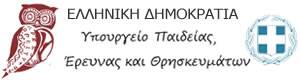 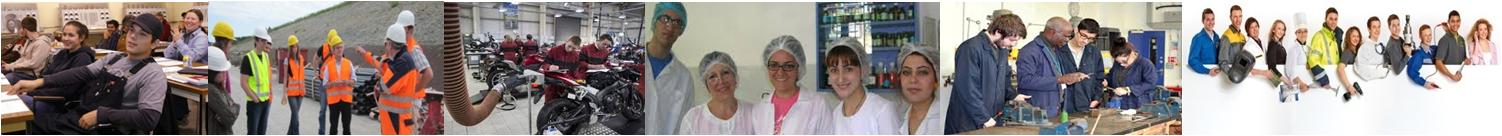 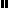 